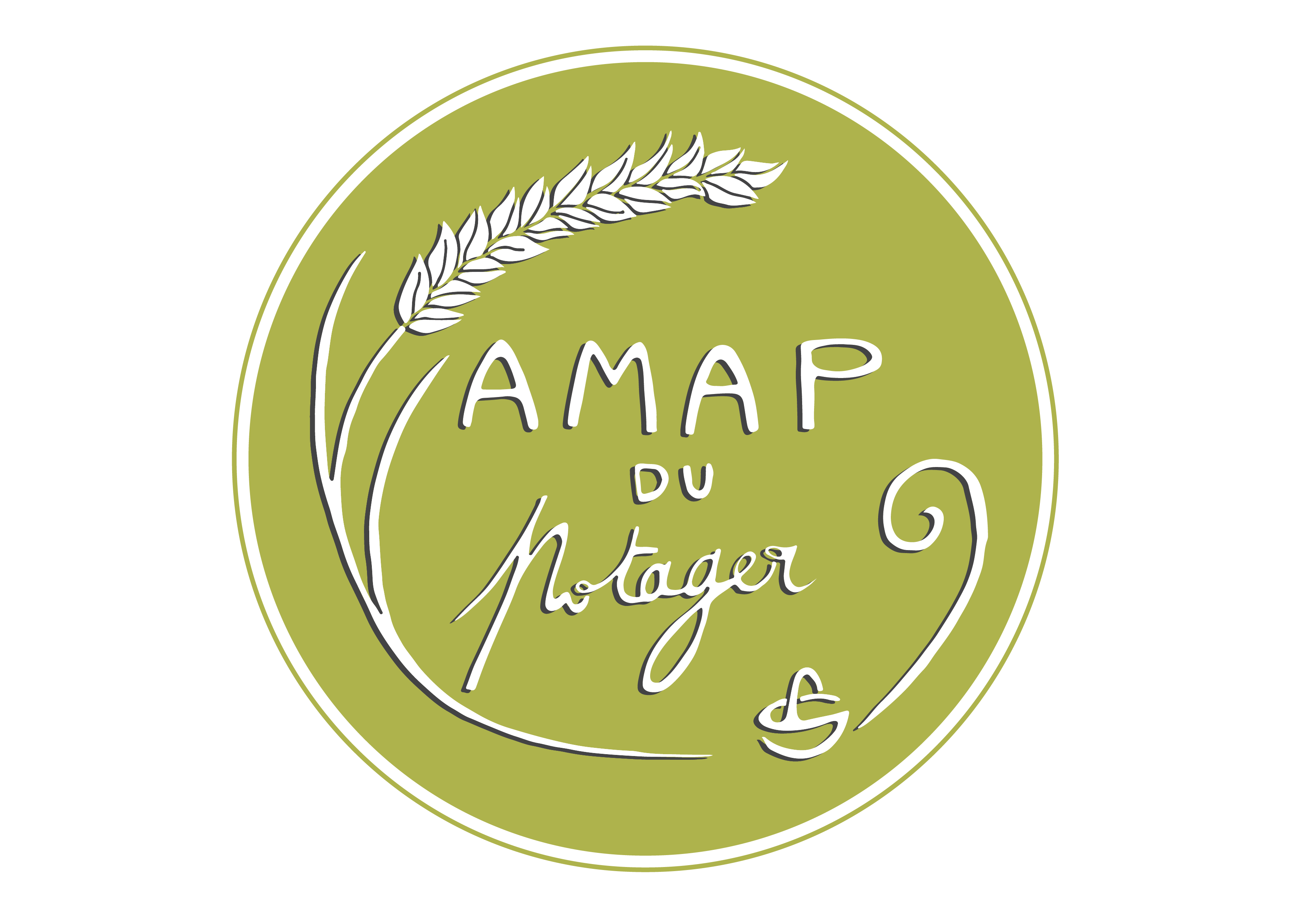 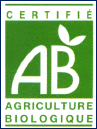 Contrat de partage de récolte de « légumes »«été  »19 mai  au  27 octobre  2022Les signataires du présent contrat s’engagent à respecter les principes et engagements définis dans la charte des AMAP (Association pour le Maintien d’une Agriculture Paysanne), disponible auprès de l’association ou du réseau Amaps Haut De France .Engagements des producteurs : Livrer chaque semaine des produits frais de saison issus de leur production ou à défaut de producteurs eux-mêmes certifiés Agriculture Biologique (AB).Etre transparents sur ses méthodes de travail.Engagements de l’adhérent : Etre adhérent à l’association « Amap du Potager», cotisation annuelle de 12€ .Pré-payer tous ses paniers pour la saison complète.En cas d’absence, s’assurer de trouver un remplaçant pour faire prendre son panier).Tout panier non retiré ne pourra être récupéré.Dans la mesure du possible, participer à l’aide à la distribution au moins 1 fois par saison, et  régulièrement aux réunions de fin de saison, d'assemblée générale, et exceptionnelles. Engagements communs :Les partenaires s’engagent à partager les risques et bénéfices naturels liés à l’activité agricole (sous- ou sur-production) et à faire part au collectif des soucis rencontrés.Aucune décision entrainant un changement majeur dans les engagements ci-dessus ne sera prise sans concertation entre les consommateurs (ou leur représentant) et les producteurs.Panier hebdomadaire :Estimation du nombre de légumes différents dans un panier : entre 3 et 6 suivant la taille du panier choisi, il peut y avoir un produit transformé ou fruit bio corse à  la place d’un légume. Prix de la saison de 21 semaines de distributions: grand panier 420€ soit 20€ le grand panier, ou moyen panier  315 € soit 15€ le moyen  panier, ou petit panier  210€ soit 10€ le petit panier La saison débute le 19 mai 2022et  se termine le 27 octobre 2022, il n’y aura pas de distribution le 14 juillet, et les 11 et 18 aout  .Modalité de paiement : En  1 ,2 ou 3 chèques , à la signature de l’engagementL’adhérent préparera son panier avec l’aide des bénévoles, ne pas oublier d’amener son ou ses paniers.Jour de distribution :Tous les jeudis de 18H00 à 19H30 devant la Maison du Colonel, au 60 square Friant à Amiens, ou dans les locaux de l’AUBERGE DE JEUNESSE, 30 square Friant Les 4 Chênes   1ere distribution :   		19/05/2022 Dernière distribution :     	27/10/2022 Grand Panier 20€		     ¤ Moyen Panier 15€		  Petit Panier 10€20 X 21 semaines = 420  €	     15 x 21semaines = 315 €		10  X 21 semaines =  210  €	1 règlement de 420€  		     1 règlement de 315 €		1 règlement de  210€ 		    	                         2 règlements de 210€                        2 règlements de 157.50€              2 règlements de 105€3 règlements de140€                         3 règlements de 105 €                  3 règlements de 70€  J’autorise l’association à communiquer mes coordonnées à d’autres adhérents de l’association.Coordonnées (en majuscule):Nom :							Prénom :Nom :							Prénom :Téléphone : Adresse E-mail (en majuscule) :En cas de situation exceptionnelle (catastrophe climatique….) les conditions d’application de ce contrat pourront être revues, avec la possibilité d'une diminution des quantités de légumes ou de la perte d'un maximum de deux paniers. Au cas où la situation se prolongerait, une réunion spécifique devra réunir les adhérents et les producteurs.Ce contrat est établi en 2 exemplaires, un exemplaire à l’association et un exemplaire à l’adhérent.Fait à                     			le Nom et signature adhérent	Producteurs : Justine et Cédric Hoeppe  			Signature					